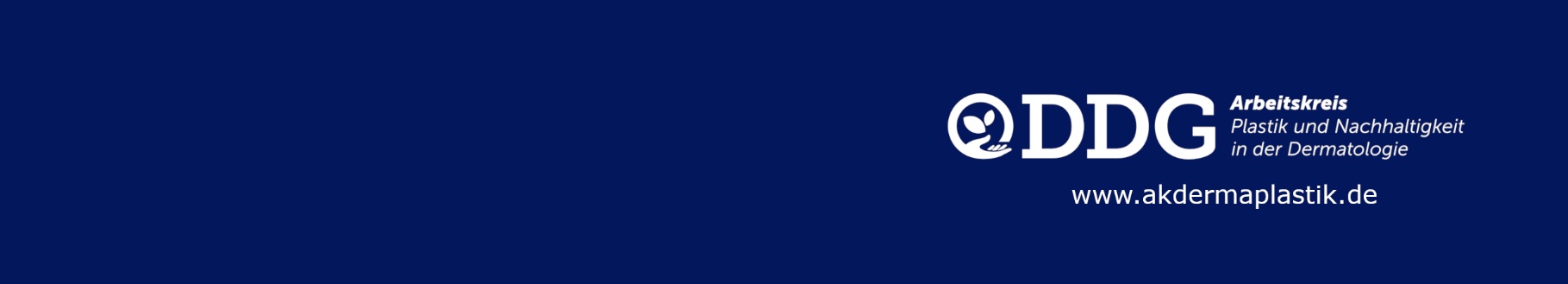 In allen Bereichen der ärztlichen Tätigkeit, so auch im Bereich von Fortbildungen und Tagungsbesuchen, können verschiedenste Kriterien zur Nachhaltigkeit als Entscheidungshilfe zur Teilnahme an einer Veranstaltung dienen. Nachfolgende Vorschläge stellen keine endgültige oder vollständige Auflistung dar. Ausrichtende Veranstalter können einen eigenen Leitfaden anhand der Kriterien erarbeiten:Quellen:https://www.bmuv.de/publikation/leitfaden-fuer-die-nachhaltige-organisation-von-veranstaltungen/     https://www.bmuv.de/fileadmin/Daten_BMU/Download_PDF/Nachhaltige_Entwicklung/checklisten_interaktiv_nachhaltige_organinasition.pdfhttps://www.dtg.org/index.php/aktuelles/nachhaltigkeit/nachhaltiger-kongress.htmlQualitätshandbuch der Praxis Dr. __________________FB Nachhaltige Tagung und FortbildungKriterien fürMaßnahmenKriterien fürMaßnahmenTagungsvorbereitungInfo zur Nachhaltigkeit auf der Homepage und Hinweise im Flyer für Teilnehmer, evtl. über QR-CodeHinweise für Hersteller zum DownloadMögl. Dienstleister mit nachhaltige Aspekten beauftragenHybridveranstaltung: Präsenz/Online anbietenKurzvorträge per Videozuschaltungen anbietenAbstimmung der Veranstaltungszeiten auf Fahrpläne (Ankunfts- und Abfahrtszeiten) von Zug und Bus (Fernverkehr und/oder regional) An- und Abreise,Mobilität vor Orthttps://www.umweltmobilcheck.de/Informationen über klimaschonende Anreise, Fahrpläne und Tarife des ÖPNV anbietenMöglichst per Bahn oder Reisebus anreisen (Anreize schaffen)Ggf. Tool für Fahrgemeinschaften anbietenMöglichst kurze Anreise von Bahnhof/Flugplatz zum TagungsortGgf. Fahrradverleih organisierenGgf. Boni für klimaschonende Anreise anbieten (z.B. vergünstigte Zugtickets, ÖPNV-Ticket für die Dauer der Tagung in der Anmeldegebühr inkludiert), App Fairtiq, soweit für den Tagungsort relevant, empfehlen Side EventsZ.B. Ausflüge etc. per Fußweg, Fahrrad, ÖPNV, Sammel- Shuttledienst organisierenVeranstaltungsorte mit nachhaltigen Aspekten wählenBei Catering: Speisen vegetarisch/vegan/ggf. Biofleisch aus der RegionTagungshotels  (Auswahl über Nachhaltigkeits-Kriterien)http://www.emas-register.de/http://ec.europa.eu/Kein täglicher HandtuchwechselKein Plastikgeschirr in den ZimmernKeine MinibarsKlimaanlage leicht regulierbarWassersparende Armaturen in den BädernKeine Plastik-Minipröbchen in den BädernFaire Lohnbedingungen für Hotelpersonal, Ökostrom-Nutzung etc.KongressveranstalterKeine Ausgaben von Taschen, möglichst kein Plastik o. ähnlichem Tagungsplaner und Raumplan als QR-Code (minimiert Druckkosten und späteren Abfall)Empfang: Aufsteller mit Hinweis auf die Nachhaltigkeitskriterien der Veranstaltung Ideenbox für Besucher zum Thema Nachhaltigkeit Namenschilder bei Beendigung in Sammelbox KommunikationErnennung einer qualifizierten Ansprechperson („Green Meeting /Green Event Beauftragte/r “) für alle Beteiligten und der Öffentlichkeit für Anfragen während des MeetingsDurchführung einer Befragung zur Meinung über die TagungErstellung und Veröffentlichung des Feedbacks AusstellerfirmenWerbegeschenke wie z.B. Kugelschreiber und vor allem Plastik-Gimmicks vermeidenKeine in Plastikfolien verpackten Mitteilungsblätter, Meiden von VerbundstoffenSchriftliche Materialien so weit wie möglich vermeiden, ansonsten 100 % Recyclingpapier verwendenKeine Mini-Produktpröbchen. Wenn Proben, dann in OP-Größe (hier Werbemöglichkeit mit veränderten Probengröße und veränderter Abgabe möglich)Auf Planetary Health Diet für Snacks und Essen aufmerksam machen (Bundeszentrum für Ernährung: www.bzfe.de/nachhaltiger-konsum/lagern-kochen-essen-teilen/planetary-health-diet/))Werbemöglichkeiten für AusstellerWerbematerialien ausschließlich aus 100% RecyclingpapierInternetseite, auf der die Werbungen sämtlicher Firmen für die Veranstaltung dargestellt sind und die über QR-Code abgerufen werden könnenWerbegeschenke in Form von „natürlichen Materialien“Werbung, Gutscheine etc. über QR-CodesDarstellung der bisher eigenen Anstrengungen in puncto Nachhaltigkeit: Umstellung Probengrößen, Produktumstellung, Neuprodukte, firmeninterne Aufstellungen etc.Bei Flyern, Mappen, Postern etc.: Prinzip des minimalen Ressourcenaufwands (geringe Auflage, kleines Druckformat, doppelseitige Kopien, Ersatz durch elektronische Datenträger, Mail-Services, interne Apps, QR-Codes etc.)Catering/SnacksSnacks: keine Süßigkeiten wie z.B. Gummibärchen in Minitüten, stattdessen unverpacktes, regionales Obst (Hersteller angeben); Kekse, Kuchen etc. aus nachhaltiger ProduktionSaisonale, regionale und Produkte aus biologischem Anbau Mittag/Abendessen: vegetarische und vegane Gerichte anbietenBei Fleischgerichten auf Bioqualität achtenKeine aus Sicht des Tier- und Artenschutzes bedenklichen Lebensmittel verwenden (z.B. Kaviar, Blauflossenthunfisch etc.)Für Kaffee und schwarzen Tee (fair trade) Hafermilch anbietenLebensmittelreste einer Tafel spendenAbfallvermeidung und -entsorgungPharmaindustrie, Kongressteilnehmer und Kongressveranstalter zur Mülltrennung auffordern: am Stand anfallender Abfall muss nach den Vorgaben des Abfallmanagementsystems der Veranstaltung getrennt und der entsprechenden Entsorgung zugeführt werdenMüllentsorgungsgebühr in Standplatzgebühr einplanenEinsatz von wiederverwendbaren Materialien (Ständer, Roll-ups, Dekoration, evtl. Bodenbelag etc.) bevorzugenMülltrennung für Tagungsteilnehmer anbietenEnergieeinsparungspotentialeNutzung von Ökostrom, energieeffizienten GerätenRäume nicht überheizen/unterkühlen, optimale Temperatur 20°CStoßlüftenBeleuchtung auf erforderliches Maß reduzierenTreibhausgas-Kompensationhttps://www.umweltbundesamt.de/publikationen/freiwillige-co2-kompensation-durchVerlinkung eines Klimarechners auf der Tagungs-Website mit CO2-Einsparung (https://uba-event-free.co2ckpit.de/de_DE/footprint/)Information und Motivation aller Beteiligten der Veranstaltung, insbesondere bei An- und Abreise mit dem Flugzeug, über die Möglichkeiten der Treibhausgas-KompensationVorträge zur Einführung nachhaltiger Maßnahmen auf Tagungen und KongressenErster Vortrag zum Thema Nachhaltigkeit für Kongressteilnehmer als sensibilisierende MaßnahmeKurzfilm für Veranstalter zur nachhaltigen KongressgestaltungErstellt von:Datum:Geprüft von:Datum:Version:FB Nachhaltige Tagung und Fortbildung.docxSeiten: 2